                                ЛИСЯНСЬКА  СЕЛИЩНА РАДА	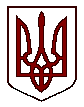                                      ЧЕРКАСЬКОЇ  ОБЛАСТІР І Ш Е Н Н Явід  24.02.2021                               смт Лисянка                                 № 6-11/VIІIПро покладання обов’язків із вчинення нотаріальних дій на території Лисянської селищної радиВідповідно до статей 26, , 54 (1), 59, 73 Закону України «Про місцеве самоврядування в Україні», статті 245 Цивільного кодексу України, статей 1, 37, 39 Закону України «Про нотаріат», Закону України  «Про адміністративні послуги», Порядку вчинення нотаріальних дій посадовими особами місцевого самоврядування, затвердженого  Наказом Міністерства юстиції України від 11.11.2011 №3306/5, з метою забезпечення надання послуг по вчиненню нотаріальних дій на місцях,  селищна радаВИРІШИЛА:Уповноважити старост Лисянської селищної ради на вчинення нотаріальних дій передбачених статтею 37 ЗУ «Про нотаріат» та ст. 245 Цивільного кодексу України  згідно визначеної території населених пунктів:Білоуса Олександра Володимировича – с. Дашуківка;Вергуляцького Віталія Івановича – с. Писарівка;Кулика Сергія Васильовича – с. Почапинці та с. Верещаки;Фесенка Василя Володимировича – с. Шестеринці;Братко Людмилу Андріївну – с. Боярка;Райченка Юрія Борисовича – с. Будище та с. Орли;Невмиваного Івана Петровича – с. Дібрівка;Ганич Ніну Леонідівну – с. Журжинці та с. Петрівська Гута;Томіленко Ларису Олександрівну – с. П.Попівка;Зозулю Наталію Павлівну – с. Семенівка;Іващенко Ніну Олексіївну – с. Смільчинці та с. Ганжалівка;Ярошевського Сергія Валерійовича – с. Хижинці та с. Чеснівка;Виноградову Валентину Василівну – с. Чаплинка та с. Шушківка Зобов’язати посадових осіб, зазначених у п.1 рішення, вчиняти нотаріальні дії  у відповідності до положень Цивільного кодексу України, Закону України «Про нотаріат» та Порядку вчинення нотаріальних дій посадовими особами місцевого самоврядування, затвердженого  Наказом Міністерства юстиції України від 11.11.2011 №3306/5.Контроль за виконанням рішення покласти на селищного голову Проценка А.П.Селищний голова 	А.П.Проценко